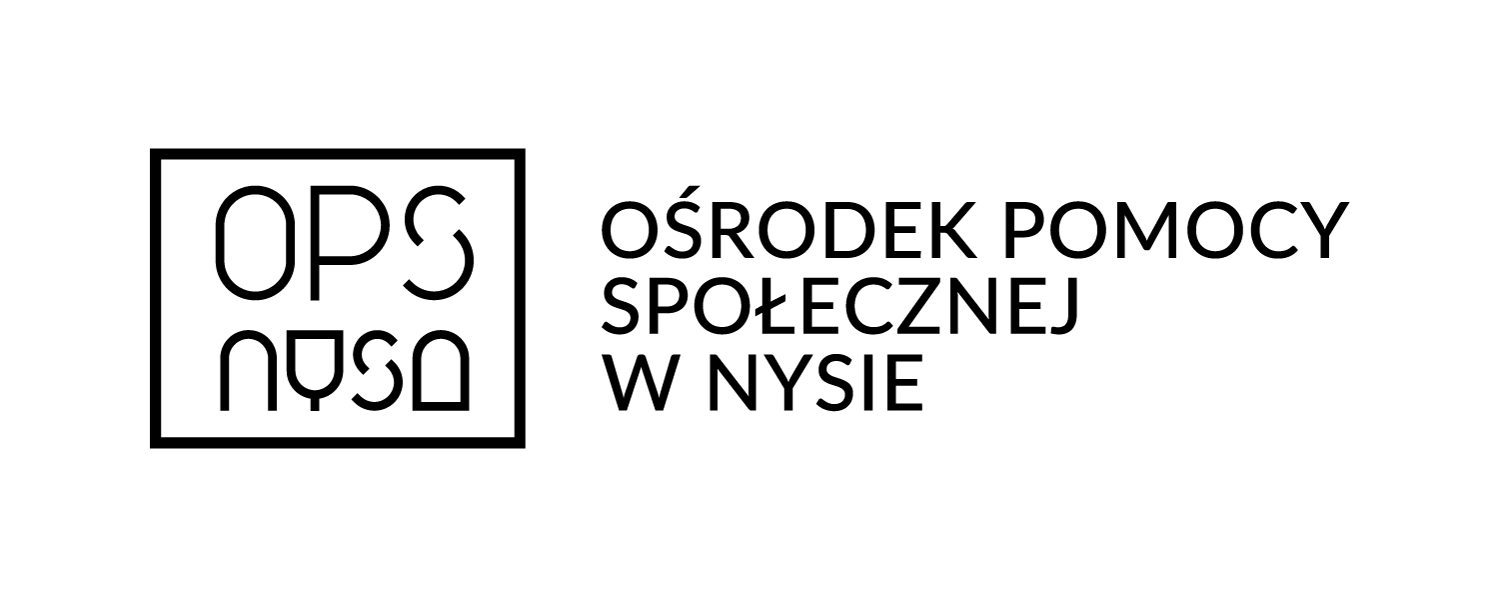 Zarządzenie Nr  25/2020Dyrektora Ośrodka Pomocy Społecznej w Nysie z dnia  26.11.2020r.w sprawie ustalenia dnia wolnego od pracy w Ośrodku Pomocy Społecznej w Nysie                         za święto przypadające w dniu 26 grudnia  2020r.Na podstawie § 6 ust.1 pkt 1 Regulaminu Organizacyjnego Ośrodka Pomocy Społecznej w Nysie zarządzam  co następuje:						§ 1Zgodnie z art. 130  §  2 Kodeksu Pracy  z uwagi na to, że ustawowy dzień wolny od pracy tj.  26 grudnia 2020r. przypadający w sobotę, wyznaczam dla pracowników Ośrodka Pomocy Społecznej w Nysie dzień wolny od pracy, zgodnie z harmonogramem, stanowiącym załącznik do Zarządzenia.						§ 2Zarządzenie wchodzi w życie z dniem  wydania. Ośrodek Pomocy Społecznej48-303 Nysaul. Komisji Edukacji Narodowej 1Atel. +48 77 447 23 70, fax. +48 77 433 67 46, opsnysa@op.plwww.ops-nysa.pl